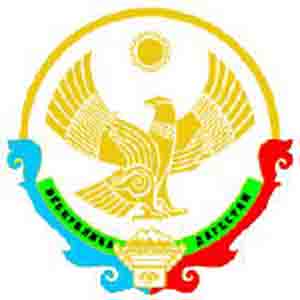 ГОСУДАРСТВЕННОЕ КАЗЕННОЕ ОБЩЕОБРАЗОВАТЕЛЬНОЕ  УЧРЕЖДЕНИЕ РЕСПУБЛИКИ ДАГЕСТАН «ТЕРЕЧНАЯ ОСНОВНАЯ ОБЩЕОБРАЗОВАТЕЛЬНАЯ ШКОЛА ТЛЯРАТИНСКОГО РАЙОНА» 368066,  РД,  п/о Люксембург, СПК Победа, тел. 8(989) 658 -50-91, E-mail: terek2233@mail.ruПриказ от 28.08.2020г.                                                                                                   № 17-ж «О запрете массовых мероприятий»На основании Постановления Главного государственного санитарного врача РФ от 30 июня 2020 г. N 16 "Об утверждении санитарно-эпидемиологических правил СП 3.1/2.4.3598-20 "Санитарно-эпидемиологические требования к устройству, содержанию и организации работы образовательных организаций и других объектов социальной инфраструктуры для детей и молодежи в условиях распространения новой коронавирусной инфекции (COVID-19)"ПРИКАЗЫВАЮ:1. Запретить с 01.09.2020г по 31.12.2020г проведение в ГКОУ РД «Теречная ООШ Тляратинского  района» массовых, спортивных и иных мероприятий с участием различных классов, равно как и с приглашением лиц из иных организаций.2. Запретить с 01.09.2020г по 31.12.2020г посетителям, родителям (законным представителям) нахождение (посещение) в ГКОУ РД «Теречная ООШ Тляратинского  района».3. Классным руководителям 1-9 классов довести до родителей своих классных коллективов о запрете проведения любых массовых мероприятий в помещении школы, равно как и посещение ГКОУ РД «Теречная ООШ Тляратинского  района».4. Контроль за исполнением оставляю за собой.Директор школы:                            А.Ш. Гамзатов